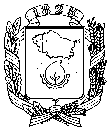 АДМИНИСТРАЦИЯ  ГОРОДА  НЕВИННОМЫССКАСТАВРОПОЛЬСКОГО КРАЯПОСТАНОВЛЕНИЕ06.03.2018                                                                                                       № 259НевинномысскО внесении изменений в постановление администрации города Невинномысска от 15.11.2017 № 2590 В соответствии с решением Думы города Невинномысска                     от 29.11.2017 г. № 208-22 «Об утверждении структуры администрации города Невинномысска», Уставом города Невинномысска, постановляю:Внести изменения:1) в пункт 3 постановления администрации города Невинномысска от 15.11.2017 № 2590 «О размещении нестационарных торговых объектов (нестационарных объектов по предоставлению услуг) на территории города Невинномысска» (далее – Постановление), заменив слова «управление экономического развития» словами «отдел по торговле и бытовому обслуживанию»;2) в пункт 5 приложения № 2 к Постановлению, заменив слова «управления экономического развития» словами «отдела по торговле и бытовому обслуживанию»;3) в пункт 1 приложения № 3 к Положению об организации и проведении открытого аукциона по продаже права на заключение договоров для размещения нестационарных торговых объектов (нестационарных объектов по предоставлению услуг) на территории города Невинномысска, заменив слова «управлением архитектуры и градостроительства» словами «комитетом по управлению муниципальным имуществом».2. Настоящее постановление разместить на официальном сайте администрации города Невинномысска в информационно-телекоммуникационной сети «Интернет».Исполняющий полномочия и обязанности главы города Невинномысскапервый заместитель главы администрации города НевинномысскаВ.Э. Соколюк